ТЗСоздать загрузчик данных из файла excel в Заказы покупателейСделать кнопку  в  заказе для загрузчика «Загрузить»

Выгруженный файл заказов из интернет-магазина загрузить в 1С Заказы покупателей.Данные для загрузки (Номенклатура и колич.) Необходимо, чтобы цена подставлялась из справочника, как при ручном вводе.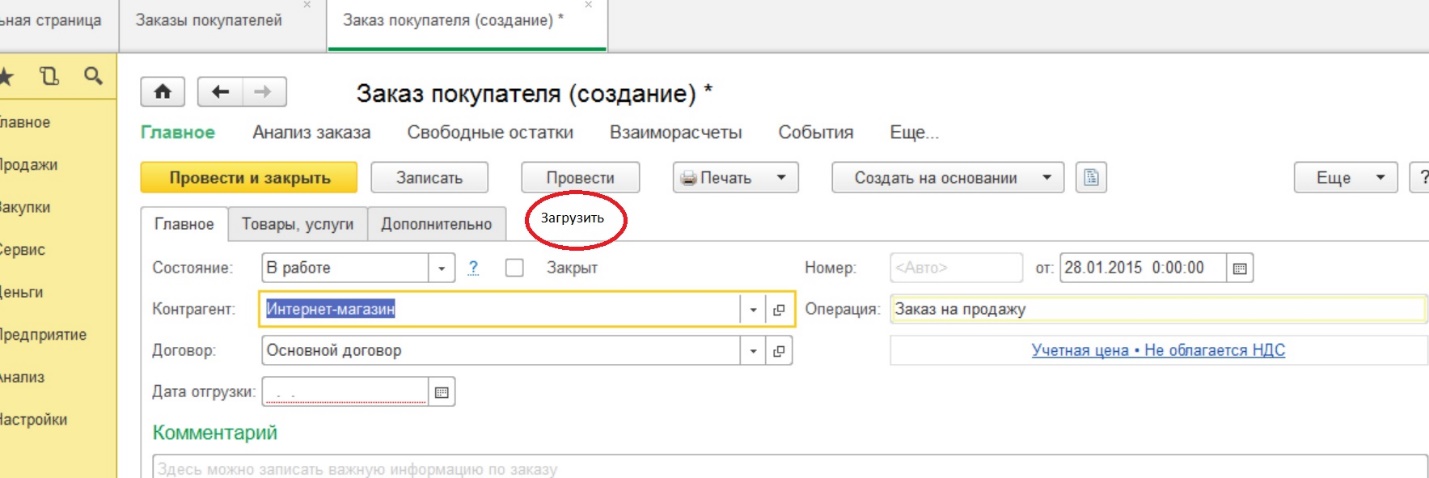 Данные загружаемые из файла брать: Номенклатура -    столбец «O»(name) Количество -  столбец «Q» Amount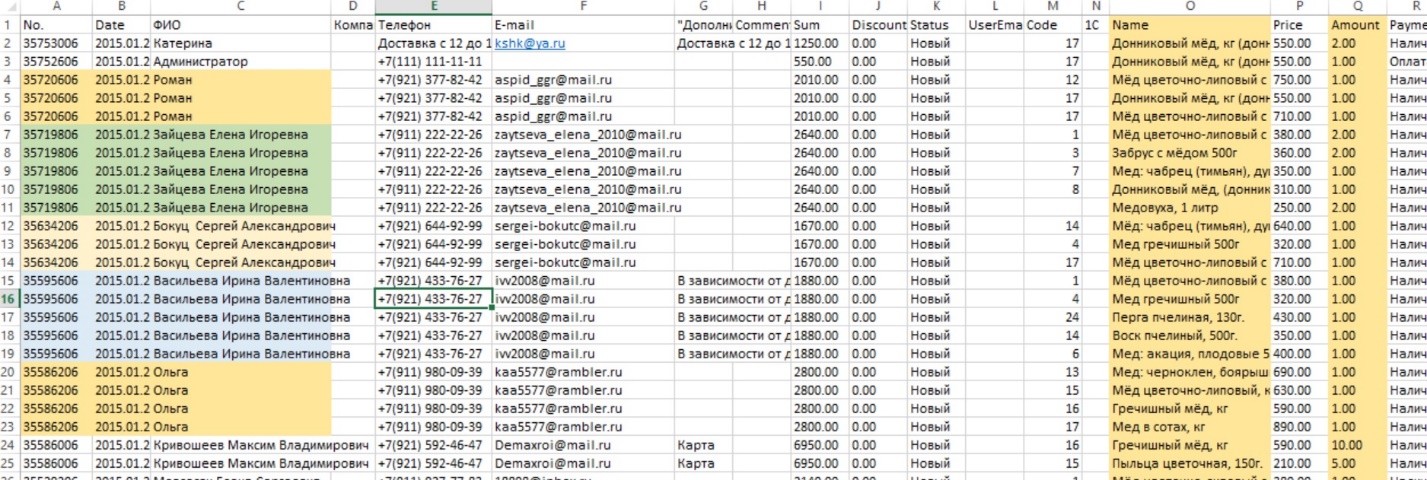 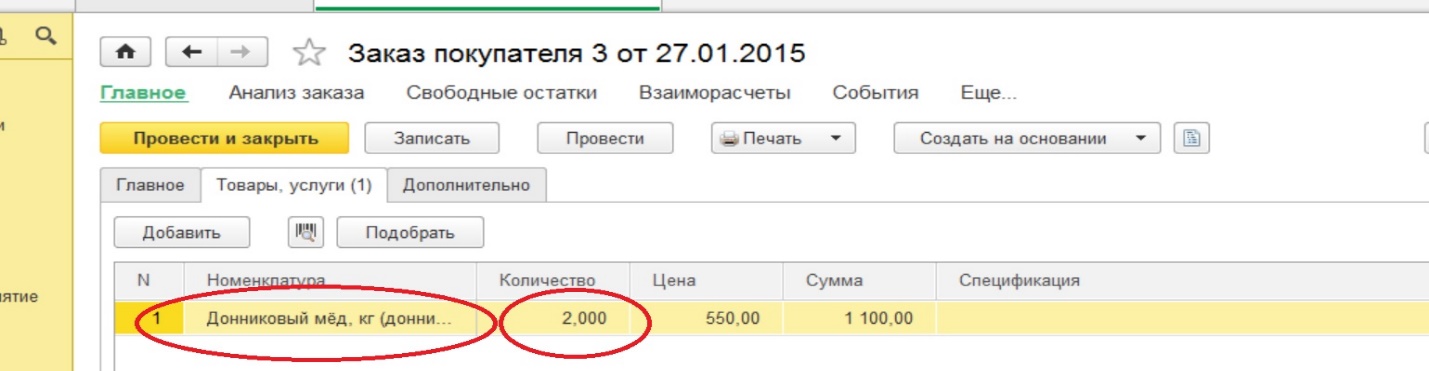 